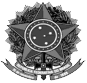 MINISTÉRIO DA DEFESAEXÉRCITO BRASILEIRODEPARTAMENTO-GERAL DO PESSOAL(Diretoria Geral do Pessoal/1860)DIRETORIA DE SAÚDEOrdemDocumentosResponsávelPeriodicidadeData de entrada na DSauObservação01Indicadores Estratégicos de Vigilância em Saúde (IViS): Doenças, Agravos e Eventos em Saúde OM/OMSÀ medida que ocorreremImediatamente à alimentação do sistemaCaso, no mês de vigilância, não tenha sido atendido nenhum caso dos eventos e doenças elencados,
haverá necessidade de confecção de uma notificação negativa no primeiro dia útil do mês
subsequente ao de vigilância.02Indicadores Estratégicos de Vigilância em Saúde (IViS): Infecções Relacionadas à Assistência à Saúde (IRAS)OMSMensal(até o 15º mês subsequente ao mês de vigilância)Imediatamente à alimentação do sistema-03HIV/AIDSRegião Militar SemestralAté 05 de Jan de cada anoAté 05 de Jul de cada anoAs notificações deverão ser efetuadas pelo Gestor Técnico Regional do COPRECOS, conforme tabela do Ministério da Defesa. As informações deverão ser remetidas à DSau, por intermédio das Regiões Militares.04Programa de Planejamento Familiar no âmbito das Organizações Militares de Saúde do ExércitoOMS / Região MilitarSemestralAté 05 de Jan de cada anoAté 05 de Jul de cada anoInformar composição da comissão nomeada em Boletim Interno, e encaminhar relatório de procedimentos executados à Dsau.05Mapa de Cadastro de Operador e Instalações com Radiação Ionizante e Substâncias RadioativasRegião Militar SemestralAté 05 de Jan de cada anoAté 05 de Jul de cada anoOM/OMS encaminham o Mapa preenchido para a RM e esta deverá consolidar os dados e verificar a conformidade dos mesmos antes de remeter à DSau.